 Pendulum Activity Cards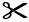 Tie your shoes.Number of swings: ________Draw a tree.Number of swings: ________Get a drink.Number of swings: ________Do 5 jumping jacks.Number of swings: ________Write your name.Number of swings: ________Take your shoes off and then put them on.Number of swings: ________Say the alphabet.Number of swings: ________Draw a self-portrait.Number of swings: ________Make a tower of 10 linking cubes.Number of swings: ________